О  П  Ш  Т  И  Н  С К А   У  П  Р  А  В  АО  П  Ш  Т  И  Н  Е   Д О Љ Е В А ЦУл. Николе Тесле  бр. 121, 18410  Дољевац______________________________________________КОНКУРСНА ДОКУМЕНТАЦИЈАЗа јавну набавку мале вредности геодетских услуга, број 404-2-84/2019-03Август, 2019. годинеНа основу чл. 39. и 61. Закона о јавним набавкама („Сл. гласник РС” бр. 124/12,14/15 и 68/15, у даљем тексту: Закон), чл. 6. Правилника о обавезним елементима конкурсне документације у поступцима јавних набавки и начину доказивања испуњености услова („Сл. гласник РС” бр. 86/2015), Одлуке о покретању поступка јавне набавке мале вредности геодетских услуга   број 404-2-84/2019-03,  од  12.08.2019. године и Решења о образовању комисије број 404-2-84/2019-03 од 12.08.2019 .године припремљена је:КОНКУРСНА ДОКУМЕНТАЦИЈАЗа јавну набавку мале вредности геодетских услуга  број  404-2-84/2019-03Конкурсна документација садржи:Конкурсна документација садржи укупно 34 страна.I ОПШТИ  ПОДАЦИ О ЈАВНОЈ НАБАВЦИ1. Подаци  о наручиоцу:- Наручилац: Општинска управа општине Дољевац- Адреса:ул. Николе Тесле, бр. 121, 18410 Дољевац-Интернет страница : www.оpstinadoljevac.rs2. Врста поступка јавне набавке:Предметна јавна набавка се спроводи у поступку јавне набавке мале вредности у складу са Законом и подзаконским актима којима се уређују јавне набавке.3.   Предмет јавне набавке:Предмет јавне набавке број 404-2-84/2019-03 су геодетске услуге   .Назив и ознака из општег речника: по општем речнику набавке 71250000-5 Архитектонске, техничке и геодетске услуге4. Предметна јавна набавка није обликована по партијама.5.Циљ поступкаПоступак јавне набавке мале вредности се спроводи ради закључења уговора о јавној набавци.6.  КонтактЛице за контакт:Службеник за јавне набавке Јадранка Николић, е-маил: opstina@opstinadoljevac.rs, тел. 018/4810-054, факс: 018/4810-055.II 	 T E Х Н И Ч К А  С П Е Ц И Ф И К А Ц И Ј АЗА ЈАВНУ НАБАВКУ МАЛЕ ВРЕДНОСТИ ГЕОДЕТСКИХ УСЛУГА БРОЈ 404-2-84/2019-03Предмет јавне набавке, број 404-2-84/2019-03су следеће геодетске услуге:Скица оквирних траса магистралног и дистрибутивних цевовода, изграђених 90-их година прошлог века, углавном од АЦЦ цеви пречника 200-500mm, који су обухваћени техничком спецификацијом под редним бројем 12 – Снимање постојећих водовода скенирањем георадаром, израда елабората геодетских радова за потребе укњижбе у катастру водова,  израда извештаја  о затеченом стању за потребе озакоњења изграђених водовода,  са предмером и предрачуном радова за потребе реконструкције истих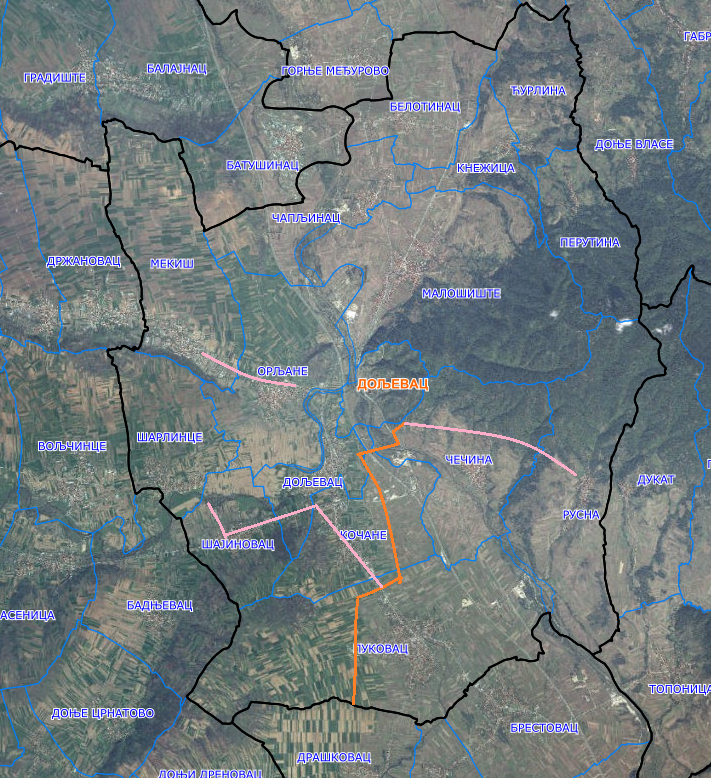 ___________ деоница магистралног цевовода кроз општину Дољевац углавном од АЦЦ цеви пречника 300-500mm (дужине око 7km)_________ деоницe дистрибутивних цевовода кроз општину Дољевац углавном од АЦЦ цеви пречника 160-300mm (укупне дужине око 11km)III  УСЛОВИ ЗА УЧЕШЋЕ У ПОСТУПКУ ЈАВНЕ НАБАВКЕ ИЗ ЧЛ. 75. И 76. ЗАКОНА И УПУТСТВО КАКО СЕ ДОКАЗУЈЕ ИСПУЊЕНОСТ ТИХ УСЛОВА1.1 ОБАВЕЗНИ УСЛОВИПраво на учешће у поступку предметне јавне набавке има понуђач који испуњава обавезне услове за учешће, дефинисане чланом 75. ЗЈН, а испуњеност обавезних услова за учешће у поступку предметне јавне набавке, понуђач доказује на начин дефинисан у следећој табели, и то:1.2.Уколико понуђач подноси понуду са подизвођачем, у складу са чланом 80. Закона, подизвођач мора да испуњава обавезне услове из члана 75. став 1. тач. 1) до 4) Закона и услов из члана 75. став 1. тачка 5) Закона, за део набавке који ће понуђач извршити преко подизвођача.1.2 ДОДАТНИ УСЛОВИПонуђач који учествује у поступку предметне јавне набавке мора испунити додатне услове за учешће у поступку јавне набавке, дефинисане овом конкурсном документацијом, а испуњеност додатних услова понуђач доказује на начин дефинисан у наредној табели, и то:УПУТСТВО КАКО СЕ ДОКАЗУЈЕ ИСПУЊЕНОСТ УСЛОВАИспуњеност обавезних услова за учешће у поступку предметне јавне набавке наведних у табеларном приказу обавезних услова под редним бројем 1, 2, 3., 4. и 5. и додатних услова за учешће у поступку предметне јавне набавке наведних у табеларном приказу додатних услова под редним бројем 1., 2. и 3. у складу са чл. 77. ст. 4. ЗЈН, понуђач доказује достављањем ИЗЈАВЕ (Образац 5. у поглављу V ове конкурсне документације), којом под пуном материјалном и кривичном одговорношћу потврђује да испуњава услове за учешће у поступку јавне набавке из чл. 75. ст. 1. тач. 1) до 4), чл. 75. ст. 2. и чл. 76. ЗЈН, дефинисане овом конкурсном документацијом.Уколико понуђач подноси понуду са подизвођачем, у складу са чланом 80. ЗЈН, подизвођач мора да испуњава обавезне услове из члана 75. став 1. тач. 1) до 5) ЗЈН. У том случају понуђач је дужан да за подизвођача достави ИЗЈАВУ подизвођача (Образац 6. у поглављу VI ове конкурсне документације), потписану од стране овлашћеног лица подизвођача и оверену печатом. Уколико понуду подноси група понуђача, сваки понуђач из групе понуђача мора да испуни обавезне услове из члана 75. став 1. тач. 1) до 4) ЗЈН, а додатне услове испуњавају заједно. У том случају ИЗЈАВА (Образац 5. у поглављу VI ове конкурсне документације), мора бити потписана од стране овлашћеног лица сваког понуђача из групе понуђача и оверена печатом. Понуђач је дужан да без одлагања писмено обавести наручиоца о било којој промени у вези са испуњеношћу услова из поступка јавне набавке, која наступи до доношења одлуке, односно закључења уговора, односно током важења уговора о јавној набавци и да је документује на прописани начин.Наручилац може пре доношења одлуке о додели уговора да затражи од понуђача, чија је понуда оцењена као најповољнија, да достави копију доказа о испуњености услова, а може и да затражи на увид оригинал или оверену копију свих или појединих доказа о испуњености услова. Ако понуђач у остављеном, примереном року који не може бити краћи од пет дана, не достави тражене доказе, наручилац ће његову понуду одбити као неприхватљиву. Уколико наручилац буде захтевао достављање доказа о испуњености обавезних и додатних услова за учешће у поступку предметне јавне набавке (свих или појединих доказа о испуњености услова), понуђач ће бити дужан да достави:ОБАВЕЗНИ УСЛОВИЧл. 75. ст. 1. тач. 1) ЗЈН, услов под редним бројем 1. наведен у табеларном приказу обавезних услова – Доказ: Правна лица: Извод из регистра Агенције за привредне регистре, односно извод из регистра надлежног привредног суда; Предузетници: Извод из регистра Агенције за привредне регистре, односно извод из одговарајућег регистра.Чл. 75. ст. 1. тач. 2) ЗЈН, услов под редним бројем 2. наведен у табеларном приказу обавезних услова – Доказ:Правна лица: 1) Извод из казнене евиденције, односно уверењe основног суда на чијем подручју се налази седиште домаћег правног лица, односно седиште представништва или огранка страног правног лица, којим се потврђује да правно лице није осуђивано за кривична дела против привреде, кривична дела против животне средине, кривично дело примања или давања мита, кривично дело преваре. Напомена: Уколико уверење Основног суда не обухвата податке из казнене евиденције за кривична дела која су у надлежности редовног кривичног одељења Вишег суда, потребно је поред уверења Основног суда доставити И УВЕРЕЊЕ ВИШЕГ СУДА на чијем подручју је седиште домаћег правног лица, односно седиште представништва или огранка страног правног лица, којом се потврђује да правно лице није осуђивано за кривична дела против привреде и кривично дело примања мита; 2) Извод из казнене евиденције Посебног одељења за организовани криминал Вишег суда у Београду, којим се потврђује да правно лице није осуђивано за неко од кривичних дела организованог криминала; 3) Извод из казнене евиденције, односно уверење надлежне полицијске управе МУП-а, којим се потврђује да законски заступник понуђача није осуђиван за кривична дела против привреде, кривична дела против животне средине, кривично дело примања или давања мита, кривично дело преваре и неко од кривичних дела организованог криминала (захтев се може поднети према месту рођења или према месту пребивалишта законског заступника). Уколико понуђач има више зсконских заступника дужан је да достави доказ за сваког од њих. Предузетници и физичка лица: Извод из казнене евиденције, односно уверење надлежне полицијске управе МУП-а, којим се потврђује да није осуђиван за неко од кривичних дела као члан организоване криминалне групе, да није осуђиван за кривична дела против привреде, кривична дела против животне средине, кривично дело примања или давања мита, кривично дело преваре (захтев се може поднети према месту рођења или према месту пребивалишта).Докази не могу бити старији од два месеца пре отварања понуда.Чл. 75. ст. 1. тач. 4) ЗЈН, услов под редним бројем 3. наведен у табеларном приказу обавезних услова  - Доказ: Уверење Пореске управе Министарства финансија да је измирио доспеле порезе и доприносе и уверење надлежне управе локалне самоуправе да је измирио обавезе по основу изворних локалних јавних прихода или потврду надлежног органа да се понуђач налази у поступку приватизације. Услов из члана чл. 75. ст. 2. - Доказ: Потписан и оверен Oбразац изјаве (Образац изјаве, дат је у поглављу XI). Изјава мора да буде потписана од стране овлашћеног лица понуђача и оверена печатом. Уколико понуду подноси група понуђача, Изјава мора бити потписана од стране овлашћеног лица сваког понуђача из групе понуђача и оверена печатом. Услов из чл. 75. ст. 1. тач. 5) Закона - Доказ: – Решење републичког геодетског завода – лиценца за рад геодетске огранизације и то за извођење геодетских радова у поступку одржавања, катастра непокретности и кататра водова, реализација пројекта геодетског обележавања у области урбанистичког планирања и израду геодетских подлога у инжењерско–техничким областим за које се не израђује главни пројекта, у виду неоверене копије.Докази не могу бити старији од два месеца пре отварања понуда.ДОДАТНИ УСЛОВИ Финансијски капацитет, услов под редним бројем 1. наведен у табеларном приказу додатних услова – Доказ: Потврда Народне банке Србије да понуђач у последњих шест месеци пре објављивања јавног позива за подношење понуда на Порталу јавних набавки, није био неликвидан, с тим да понуђач није у обавези да доставља ове доказе уколико су подаци јавно доступни на интернет страници Народне банке Србије односно Агенције за привредне регистре. Кадровски капацитет, услов под редним бројем 2. наведен у табеларном приказу додатних услова – Доказ:Копија образца М, или уговора о раду (за лица са геодетском лиценцом првог и другог реда),  и или уговора о ангажовању (за лице са лиценцом 313 или 314 (или другом одговарајућом), копија лиценци које издаје РГЗ и копија лиценце коју издаје Инжењерска комора Републике Србије.  Понуђачи који су регистровани у Регистру понуђача који води Агенција за привредне регистре не достављају доказе о испуњености услова из члана 75. ст. 1. тач. 1) до 4) ЗЈН, сходно чл. 78. ЗЈН.Понуђачи који су регистровани у Регистру понуђача који води Агенција за привредне регистре не достављају доказе о испуњености услова из члана 75. став 1. тачке 1) до 4) ЗЈН, сходно чл. 78. ЗЈН.Понуђач није дужан да доставља доказе који су јавно доступни на интернет страницама надлежних органа.Уколико је доказ о испуњености услова електронски документ, понуђач доставља копију електронског документа у писаном облику, у складу са законом којим се уређује електронски документ.Ако се у држави у којој понуђач има седиште не издају тражени докази, понуђач може, уместо доказа, приложити своју писану изјаву, дату под кривичном и материјалном одговорношћу оверену пред судским или управним органом, јавним бележником или другим надлежним органом те државе.Ако понуђач има седиште у другој држави, наручилац може да провери да ли су документи којима понуђач доказује испуњеност тражених услова издати од стране надлежних органа те државе.IV КРИТЕРИЈУМ ЗА ИЗБОР НАЈПОВОЉНИЈЕ ПОНУДЕ КРИТЕРИЈУМИ ЗА ДОДЕЛУ УГОВОРАИзбор најповољније понуде ће се извршити применом критеријума „најнижа понуђена цена”. Приликом оцене понуда као релевантна узимаће се укупна понуђена цена без ПДВ-а. ЕЛЕМЕНТИ КРИТЕРИЈУМА НА ОСНОВУ КОЈИХ ЋЕ НАРУЧИЛАЦ ИЗВРШИТИ ДОДЕЛУ УГОВОРА У СИТУАЦИЈИ КАДА ПОСТОЈЕ ДВЕ ИЛИ ВИШЕ ПОНУДА СА ИСТОМ ПОНУЂЕНОМ ЦЕНОМУколико две или више понуда имају исту најнижу понуђену цену, као најповољнија биће изабрана понуда оног понуђача која је понудио краћи рок извршења услуга, по достављању писаног позива наручиоца за вршење конкретне геодетске услуге или услуге израде пројекта парцелације или препарцелације.V ОБРАСЦИ КОЈИ ЧИНЕ САСТАВНИ ДЕО ПОНУДЕ ОБРАЗАЦ ПОНУДЕ Понуда бр ________________ од __________________ за јавну набавку мале вредности геодетских услуга   број 404-2-84/2019-03, ОПШТИ ПОДАЦИ О ПОНУЂАЧУ(2)  ПОНУДУ ПОДНОСИ:Напомена: заокружити начин подношења понуде и уписати податке о подизвођачу, уколико се понуда подноси са подизвођачем, односно податке о свим учесницима заједничке понуде, уколико понуду подноси група понуђача         Датум 					                             Понуђач                    М. П. _____________________________			________________________________(3) ПОДАЦИ О ПОДИЗВОЂАЧУНапомена: Табелу „Подаци о подизвођачу“ попуњавају само они понуђачи који подносе  понуду са подизвођачем, а уколико има већи број подизвођача од места предвиђених у табели, потребно је да се наведени образац копира у довољном броју примерака, да се попуни и достави за сваког подизвођача.Датум 					                                             Понуђач           М. П._____________________________			________________________________(4) ПОДАЦИ О УЧЕСНИКУ  У ЗАЈЕДНИЧКОЈ ПОНУДИНапомена: Табелу „Подаци о учеснику у заједничкој понуди“ попуњавају само они понуђачи који подносе заједничку понуду, а уколико има већи број учесника у заједничкој понуди од места предвиђених у табели, потребно је да се наведени образац копира у довољном броју примерака, да се попуни и достави за сваког понуђача који је учесник у заједничкој понуди.Датум 					              Понуђач    М. П. _____________________________			________________________________(5) ОПИС ПРЕДМЕТА НАБАВКЕ: јавна набавка мале вредности геодетских услуга   број 404-2-84/2019-03 Датум 					              Понуђач    М. П. _____________________________			________________________________Напомене: Образац понуде понуђач мора да попуни, овери печатом и потпише, чиме потврђује да су тачни подаци који су у обрасцу понуде наведени. Уколико понуђачи подносе заједничку понуду, група понуђача може да се определи да образац понуде потписују и печатом оверавају сви понуђачи из групе понуђача или група понуђача може да одреди једног понуђача из групе који ће попунити, потписати и печатом оверити образац понуде.2)ОБРАЗАЦ СТРУКТУРЕ ЦЕНЕ СА УПУТСТВОМ КАКО ДА СЕ ПОПУНИ            Место..............................Датум..............................                          М.П                              _______________________                                                                                                  (потпис овлашћеног лица)УПУТСТВО КАКО  ДА СЕ ПОПУНИ ОБРАЗАЦ СТРУКТУРЕ ЦЕНЕУ обрасцу структуре цене, понуђачи наводе:У колони 5. јединичне цене услуга без ПДВ-а У колони 6. уписати укупн цене услуга без ПДВ-а, множењем процењених количина (исказаних у колони 4.) са  јединичним цанама (из колоне 5) У реду „Укупно без ПДВ-а“ – уписати укупну вредност понуде без ПДВ-а, као збир укупно понуђених цена без ПДВ-а, за поједине услугеУ реду „ПДВ“ – уписати вредност ПДВ-а(множењем укупне са 20%),У реду „Укупнo са ПДВ-ом“, уписати укупну цену са ПДВ-ом (сабирањем укупне цене без ПДВ-а и обрачунатог износа ПДВ-а)3) ОБРАЗАЦ ТРОШКОВА ПРИПРЕМЕ ПОНУДЕУ складу са чланом 88. став 1. Закона, понуђач__________________________ [навести назив понуђача], доставља укупан износ и структуру трошкова припремања понуде, како следи у табели:Трошкове припреме и подношења понуде сноси искључиво понуђач и не може тражити од наручиоца накнаду трошкова.Ако је поступак јавне набавке обустављен из разлога који су на страни наручиоца, наручилац је дужан да понуђачу надокнади трошкове израде узорка или модела, ако су израђени у складу са техничким спецификацијама наручиоца, под условом да је понуђач тражио накнаду тих трошкова у својој понуди.Напомена: достављање овог обрасца није обавезно4) ОБРАЗАЦ ИЗЈАВЕ О НЕЗАВИСНОЈ ПОНУДИУ складу са чланом 26. Закона, ________________________________________,                                                                             (Назив понуђача)даје: ИЗЈАВУ О НЕЗАВИСНОЈ ПОНУДИПод пуном материјалном и кривичном одговорношћу потврђујем да сам понуду у поступку јавне набавке мале вредности геодетских услуга  број 404-2-84/2019-03, поднео независно, без договора са другим понуђачима или заинтересованим лицима.Напомена: у случају постојања основане сумње у истинитост изјаве о независној понуди, наручулац ће одмах обавестити организацију надлежну за заштиту конкуренције. Организација надлежна за заштиту конкуренције, може понуђачу, односно заинтересованом лицу изрећи меру забране учешћа у поступку јавне набавке ако утврди да је понуђач, односно заинтересовано лице повредило конкуренцију у поступку јавне набавке у смислу закона којим се уређује заштита конкуренције. Мера забране учешћа у поступку јавне набавке може трајати до две године. Повреда конкуренције представља негативну референцу, у смислу члана 82. став 1. тачка 2) Закона. Уколико понуду подноси група понуђача, Изјава мора бити потписана од стране овлашћеног лица сваког понуђача из групе понуђача и оверена печатом.5) ОБРАЗАЦ ИЗЈАВЕ ПОНУЂАЧА О ИСПУЊЕНОСТИ ОБАВЕЗНИХ И ДОДАТНИХ УСЛОВА ЗА УЧЕШЋЕ У ПОСТУПКУ ЈАВНЕ НАБАВКЕ – ЧЛ. 75 И 76. ЗЈНПод пуном материјалном и кривичном одговорношћу, као заступник понуђача, дајем следећу				И З Ј А В УПонуђач  _____________________________________________[навести назив понуђача] у поступку јавне набавке мале вредности геодетских услуга  бр. 404-2-84/2019-03, испуњава све услове из чл. 75.ЗЈН, односно услове дефинисане конкурсном документацијом за предметну јавну набавку, и то:Понуђач је регистрован код надлежног органа, односно уписан у одговарајући регистар (чл. 75. ст. 1. тач. 1) ЗЈН);Понуђач и његов законски заступник нису осуђивани за неко од кривичних дела као члан организоване криминалне групе, да нису осуђивани за кривична дела против привреде, кривична дела против животне средине, кривично дело примања или давања мита, кривично дело преваре (чл. 75. ст. 1. тач. 2) ЗЈН);Понуђач је измирио доспеле порезе, доприносе и друге јавне дажбине у складу са прописима Републике Србије (или стране државе када има седиште на њеној територији) (чл. 75. ст. 1. тач. 4) ЗЈН);Понуђач је поштовао обавезе које произлазе из важећих прописа о заштити на раду, запошљавању и условима рада, заштити животне средине и нема забрану обављања делатности која је на снази у време подношења понуде за предметну јавну набавку (чл. 75. ст. 2. ЗЈН);Понуђач испуњава додатне услове:Финансијски капацитет Кадровски капацитет иТехнички капацитет          Место:_____________                                                                 Понуђач:Датум:_____________                         М.П.                     _____________________                                                        Напомена: Уколико понуду подноси група понуђача, Изјава мора бити потписана од стране овлашћеног лица сваког понуђача из групе понуђача и оверена печатом, на који начин сваки понуђач из групе понуђача изјављује да испуњава обавезне услове из члана 75. став 1. тач. 1) до 4) ЗЈН, а да додатне услове испуњавају заједно. ОБРАЗАЦ ИЗЈАВЕ ПОДИЗВОЂАЧА  О ИСПУЊЕНОСТИ ОБАВЕЗНИХ УСЛОВА ЗА УЧЕШЋЕ У ПОСТУПКУ ЈАВНЕ НАБАВКЕ -  ЧЛ. 75. ЗЈНПод пуном материјалном и кривичном одговорношћу, као заступник подизвођача, дајем следећу				И З Ј А В УПодизвођач  _____________________________________________[навести назив подизвођача] у поступку јавне набавке мале вредности геодетских услуга  бр. 404-2-84/2019-03,, испуњава све услове из чл. 75. ЗЈН, односно услове дефинисане конкурсном документацијом за предметну јавну набавку, и то:Подизвођач је регистрован код надлежног органа, односно уписан у одговарајући регистар (чл. 75. ст. 1. тач. 1) ЗЈН);Подизвођач и његов законски заступник нису осуђивани за неко од кривичних дела као члан организоване криминалне групе, да нису осуђивани за кривична дела против привреде, кривична дела против животне средине, кривично дело примања или давања мита, кривично дело преваре (чл. 75. ст. 1. тач. 2) ЗЈН);Подизвођач је измирио доспеле порезе, доприносе и друге јавне дажбине у складу са прописима Републике Србије (или стране државе када има седиште на њеној територији) (чл. 75. ст. 1. тач. 4) ЗЈН);Подизвођач је поштовао обавезе које произлазе из важећих прописа о заштити на раду, запошљавању и условима рада, заштити животне средине и нема забрану обављања делатности која је на снази у време подношења понуде за предметну јавну набавку (чл. 75. ст. 2. ЗЈН).                       Место:_____________                                                            Подизвођач:     Датум:_____________                         М.П.                     _____________________                                                        Напомена: Уколико понуђач подноси понуду са подизвођачем, Изјава мора бити потписана од стране овлашћеног лица подизвођача и оверена печатом. На основу Закона о меници („Сл. лист ФНРЈ“, број 104/46 и 18/58, „Сл. лист СФРЈ“, број 16/65, 54/70, 57/89 и „Сл. лист СРЈ“, број 46/96), 7) OБРАЗАЦ МЕНИЧНО ПИСМО-ОВЛАШЋЕЊЕ за попуњавање и подношење на наплату бланко меницеИздато у, дана ________,  ____________2019. године, од стране меничног дужника _____________________________________________, матични број _______________ ПИБ _________________,  кога заступа ________________________, ради обезбеђења потраживања ОПШТИНСКЕ УПРАВЕ ОПШТИНЕ ДОЉЕВАЦ  по основу финансијског обезбеђења за добро извршења посла –у јавној набавјци мале вредности геодетских услуга   бр. 404-2-84/2019-03.У складу са одредбама наведеним у конкурсној документацији, достављамо Вам једну бланко соло меницу са серијским бројем _______________ и овлашћујем  Општинску управу општине Дољевац,   да исту може попунити на износ од 10% вредности без обрачунатог ПДВ-а, дате у нашој понуди бр. _________ од ___.___.2019.  године тј. на износ од ________-_____ динара и словима (_________________________________________________)и овлашћујемо Вас као Повериоца да безусловно и неопозиво, без протеста и трошкова, вансудским путем у складу са важећим прописима извршите наплату својих потраживања са свих наших рачуна као Дужника издаваоца менице из новчаних средстава, односно друге имовине у случају ако не извршавамо своје уговорене обавезе. Ово овлашћење остаје на снази до истека рока важења уговорa.Ово овлашћење је сачињено у 2 (два) истоветна примерка, од којих свака страна задржава по један.	Прилог: - Фотокопија депонованих потписа		  - потписане и оверена  1  меница.Датум издавања овлашћења,		   	           ДУЖНИК – ИЗДАВАЛАЦ МЕНИЦЕ__________________________			               ________________________________							Адреса: _________________________							Седиште: ________________________							Мат. Број ________________________							ПИБ ____________________________							Текући рачун: ____________________							Банка: ___________________________     М.П.          Директор,Напомене:Достављање овог обрасца приликом давања понуде није обавезно;Понуђач је у обавези да овај образац достави у року од 7 дана од дана закључења уговора8) OБРАЗАЦ ЗАХТЕВА ЗА РЕГИСТРАЦИЈУ/БРИСАЊЕ МЕНИЦЕ(заокружити регистрацију или брисање)*Као основ издавања уноси се разлог издавања менице (нпр: 1. Уговор о промету робе и услуга; 2. Уговор о кредиту; 3. Јемство; 4. Учешће на тендеру; 5. Гаранција за квалитетно обављен посао; 6. Авал; 7. Уговор о отварању рачуна; 8. Бизнис картица; 9. Есконт меница; 10. Остало-навести основ. За сваки од ових основа навести број и датум уговора). Ако је у питању бланко меница, поред основа издавања уноси се и износ из основа.Напомене:Достављање овог обрасца приликом давања понуде није обавезно;Понуђач је у обавези да овај образац достави у року од 7 дана од дана закључења уговораОвај образац може имати и форму коју прописује матична банка понуђачаVI МОДЕЛ УГОВОРА О ВРШЕЊУ ГЕОДЕТСКИХ УСЛУГА Закључен између:Корисник услуга : Општинска управа општине Дољевацса седиштем у  Дољевцу, ул. Николе Тесле број 121, 18410 Дољевац ПИБ: 100491448,  Матични број: 07171820Број рачуна: 840-154640-62Телефон:018/4810-054, Факс:018/4810-055коју заступа начелница Гордана Цветковић, (у даљем тексту: Корисник услуга)иПружаоца услуга:________________________________________________________са седиштем у ______________________,  улица ______________, ПИБ: ________________,  Матични број: _________________,Број рачуна: _______________________________  Назив банке:_________________________Телефон:________________________________ Телефакс:______________________кога заступа ____________________________(у даљем тексту: Пружалaц услуга),Основ уговора:ЈН Број: 404-2-84/2019-03Број и датум одлуке о додели уговора:404-2-84/2019-03 од _________.2019.године Понуда изабраног понуђача бр. 404-2-84/2019-03 од __________.2019.године.ПРЕДМЕТ УГОВОРАЧлан 1.Уговорене стране сагласно константују:- да је предмет уговора пружање геодетских услуга  - за потребе Корисника услуга, у складу са његовим захтевима, исказаним у техничкој спецификацији и свим датим напоменама из конкурсне документације и понуде Пружаоца услуге, која је саставни део овог Уговора;- да понуда Пружаоца услуге у потпуности одговара спецификацијама из конкурсне документације,-да је Корисник услуга, сходно одредбама Закона о јавним набавкама („ Сл. гласник РС“, бр. 124/12, 14/15 и 68/15) спровео поступак јавне набавке бр. 404-2-84/2019-03 за геодетске услуге и да је понуда Пружаоца услуга изабрана као најповољнија.УГОВОРЕНА ЦЕНАЧлан 2.Вредност уговора је _______________ динара без ПДВ-а, односно највише до процењене вредности предметне набавке Корисника услуга у износу од ______________ динара, без ПДВ-а. За део реализације уговора који се односи на 2020.годину, реализација уговора ће зависити од износа средстава који ће се обезбедити за те намене Одлуком о буџету општине Дољевац за 2020.годину.Уговорене цене су фиксне и не могу се мењати током читавог периода важења Уговора.Члан 3.Плаћање ће се извршити након достављања фактура, са приложеним извештајима, елаборатима или пројектима парцелација и препарцелација, у дигиталном и аналогном облику од стране Пружаоца услуга, а најкасније у року до 45 дана, у складу са Законом о роковима измирења новчаних обавеза у комерцијалним трансакцијама („Сл.гласник РС“ бр. 119/2012, 68/2015 и 113/2017), на рачун Пружаоца услуга, број _____________________ код ________________ банке.СРЕДСТВО ФИНАНСИЈСКОГ ОБЕЗБЕЂЕЊАЧлан 4.Пружалац  услуга се обавезује да у року од 7 дана од дана закључења уговора достави средство финансијског обезбеђења за добро извршење посла и то једну бланко сопствену меницу, која мора бити евидентирана у Регистру меница и овлашћења Народне банке Србије. Меница мора бити оверена печатом и потписана од стране лица овлашћеног за заступање, а уз исту мора бити достављено попуњено и оверено менично овлашћење – писмо, са назначеним износом од 10% од уговорене вредности без ПДВ-а. Уз меницу мора бити достављена копија картона депонованих потписа који је издат од стране пословне банке коју понуђач наводи у меничном овлашћењу – писму. Рок важења менице за добро извршење посла је док траје уговорна обавеза. Корисник услуга ће уновчити меницу уколико Пружаоц услуга не испуњава уговорне обавезе које се односе на добро извршење посла.Уколико Пружаоц услуга не достави меницу у предвиђеном року, Уговор ће се раскинути.РОК ЗА ИЗВРШЕЊЕЧлан 	5.Уговорне стране су сагласне да ће Пружалац, услуга извршавати и доставити геодетске извештаје, КТП-е, елаборате, пројекте парцелација и препарцелација и друга геодетска акта, у дигиталном и аналогном облику, најкасније у року од ____________ календарских дана, од позива Корисника услуга за извршење конкретне услуге.ОБАВЕЗЕ ПРУЖАОЦА УСЛУГАЧлан 6.Пружалац услуга ће пружање геодетских услуга  - за потребе Корисника услуга, вршити:у складу са прописима и правилима струке• на позив Корисника услуга, пружање појединачних услуга завршиће најкасније у року од _____________ календарских дана;• по извршењу појединачних услуга, Пружалац услуга ће Кориснику услуга доставити у дигиталном и аналогном облику извештаје о геодетском снимању, КТП-е, геодетске елаборате и пројекте и све неопходне податке и акте за њихово спровођење у Катастар непокретности Дољевац.ОБАВЕЗЕ КОРИСНИКА УСЛУГАЧлан 7.Корисник услуга се обавезује да:• Пружаоцу услуга стави на располагање сву техничку, имовинско-правну и другудокументацију која је потребна за вршење геодетских услуга;• Пружаоцу  омогући снимање непокретности (земљишта и објеката) на лицу места;• По извршеним услугама, Пружаоцу услуга исплати уговорену цену из члана 2. овог Уговора.УГОВОРНА КАЗНАЧлан 8.У случају неиспуњења или несавесног или делимичног испуњења обавеза или кашњења уиспуњењу уговорних обавеза, Корисник услуга има право да захтева уговорну казну.Уколико Пружалац услуга не изврши услуге у уговореном року, Наручилац има право да за сваки дан закашњења, захтева уговорну казну од 2‰ (два промила) укупне вредности извршених услуга без пореза на додату вредност, а највише до 5% укупне вредности извршених услуга без пореза на додату вредност.Корисник услуга задржава право на наплату уговорне казне, без упућивања посебног обавештења Пружаоцу услуга, односно, сматра се да је Пружалац услуга обавештен да ће се иста наплатити у наведеним случајевима.РАСКИД УГОВОРАЧлан 9.Уговорне стране сагласне су да се овај уговор може раскинути једностраном изјавом воље,вансудским путем, уколико Пружалац услуга;• неблаговремено извршава уговорене обавезе,• неквалитетно извршава уговорне обавезе,• у свим другим случајевима када Пружалац услуга не испуњава своје обавезе у складу са овимУговором,• у случају недостатка средстава за његову реализацијуУговорне стране су сагласне да у случају из става 1. алинеја 1-4, Пружалац услуга нема право на накнаду штете.ЗАВРШНЕ ОДРЕДБЕЧлан 10.На сва питања, која нису регулисана овим Уговором, примењиваће се одредбе Закона ооблигационим односима Републике Србије.Евентуалне спорове, који проистекну приликом реализације овог Уговора, уговорне стране ћепокушати да реше споразумно и у духу добрих пословних обичаја, а ако то не буде могуће, пристају на месну надлежност стварно надлежног суда у Нишу.Члан 11.За праћење и реализацију овог уговора од стране Наручиоца одређује се Одељење за урбанизам, инспекцијске послове и ванпривредне делатности.Члан 14.Овај уговор је сачињен у 4 (четири) истоветних примерака, по 2  (два) примерка за обе уговорне стране.Уговорне стране сагласно изјављују да су уговор прочитале, разумеле и да уговорне одредбе у свему представљају израз њихове стварне воље.ПРУЖАЛАЦ УСЛУГА                                                                         КОРИСНИК УСЛУГА____________________					_______________________________Напомене:Овај модел уговора представља садржину уговора који ће бити закључен са изабраним понуђачем.Уколико понуђач без оправданих разлога одбије да закључи уговор о јавној набавци, након што му је уговор додељен, Наричилац ће Управи за јавне набавке доставити доказ негативне рефренце, односно исправу о реализованом средству обезбеђења испуњења обавеза у поступку јавне набавке.VII  УПУТСТВО ПОНУЂАЧИМА КАКО ДА САЧИНЕ ПОНУДУ1. ПОДАЦИ О ЈЕЗИКУ НА КОЈЕМ ПОНУДА МОРА ДА БУДЕ САСТАВЉЕНАПонуђач подноси понуду на српском језику.2. НАЧИН ПОДНОШЕЊА ПОНУДЕПонуђач понуду подноси непосредно или путем поште у затвореној коверти или кутији, затворену на начин да се приликом отварања понуда може са сигурношћу утврдити да се први пут отвара. На полеђини коверте или на кутији навести назив и адресу понуђача. У случају да понуду подноси група понуђача, на коверти је потребно назначити да се ради о групи понуђача и навести називе и адресу свих учесника у заједничкој понуди.Понуду доставити на адресу: општинска управа општине Дољевац, ул. Николе Тесле број 121, 18410 Дољевац са назнаком: ,,Понуда за јавну набавку мале вредности геодетских услуга   ЈН бр.404-2-84/2019-03  - НЕ ОТВАРАТИ”. Понуда се сматра благовременом уколико је примљена од стране наручиоца до 29.08.2019.године до 14,45  часова.Наручилац ће, по пријему одређене понуде, на коверти, односно кутији у којој се понуда налази, обележити време пријема и евидентирати број и датум понуде према редоследу приспећа. Уколико је понуда достављена непосредно наручилац ће понуђачу предати потврду пријема понуде. У потврди о пријему наручилац ће навести датум и сат пријема понуде. Понуда коју наручилац није примио у року одређеном за подношење понуда, односно која је примљена по истеку дана и сата до којег се могу понуде подносити, сматраће се неблаговременом.Јавно отварање понуда обавиће се по истеку рока за подношење понуда, тј. дана 29.08.2019. године, у 15,00 часова у просторијама Општинске управе општине Дољевац, Николе Тесле 121, 18410 Дољевац, у канцеларији број 11.Отварање понуда је јавно и може присуствовати свако заинтересовано лице. У поступку отварања понуда могу активно учествовати само овлашћени представници понуђача који Комисији за јавну набавку Наручиоца предају овлашћење у писаној форми, за учешће у поступку отварања понуда (овлашћења морају имати број, датум и бити оверена). Наручилац ће отворити све благовремене понуде у присуству овлашћених представника понуђача који поднесу писано овлашћење за присуствовање поступку отварања понуда. Приликом јавног отварања понуда биће саопштене све чињенице које се обавезно уносе у Записник о отварању понуда, у складу са чланом 104. Закона. Приликом отварања понуда Наручилац не може да врши стручну оцену понуде. Записник о отварању понуда потписују чланови комисије и представници понуђача, који преузимају примерак записника. Наручилац ће понуђачима који нису учествовали у поступку отварања понуда доставити записник, у року од три дана од дана отварања понуда. Понуда мора да садржи:3. ПАРТИЈЕОва набавка није обликована по партијама.4.  ПОНУДА СА ВАРИЈАНТАМАПодношење понуде са варијантама није дозвољено.5. НАЧИН ИЗМЕНЕ, ДОПУНЕ И ОПОЗИВА ПОНУДЕ У року за подношење понуде понуђач може да измени, допуни  или опозове своју понуду на начин који је одређен за подношење понуде.Понуђач је дужан да јасно назначи који део понуде мења односно која документа накнадно доставља. Измену, допуну или опозив понуде треба доставити на адресу: општинска управа општине Дољевац, ул. Николе Тесле број 121, 18410 Дољевац, са назнаком:„Измена понуде за јавну набавку мале вредности геодетских услуга   ЈН бр.404-2-84/2019-03,  - НЕ ОТВАРАТИ” или„Допуна понуде за јавну набавку мале вредности, геодетских услуга ЈН бр.404-2-84/2019-03, - НЕ ОТВАРАТИ” или„Опозив понуде за јавну набавку мале вредности  геодетских услуга ЈН бр.404-2-84/2019-03, - НЕ ОТВАРАТИ”или„ Измена и допуна понуде за јавну набавку мале вредности геодетских услуга   ЈН бр.404-2-56/2087-03, - НЕ ОТВАРАТИ”.На полеђини коверте или на кутији навести назив и адресу понуђача. У случају да понуду подноси група понуђача, на коверти је потребно назначити да се ради о групи понуђача и навести називе и адресу свих учесника у заједничкој понуди.По истеку рока за подношење понуда понуђач не може да повуче нити да мења своју понуду.6. УЧЕСТВОВАЊЕ У ЗАЈЕДНИЧКОЈ ПОНУДИ ИЛИ КАО ПОДИЗВОЂАЧПонуђач може да поднесе само једну понуду.Понуђач који је самостално поднео понуду не може истовремено да учествује у заједничкој понуди или као подизвођач, нити исто лице може учествовати у више заједничких понуда.У Обрасцу понуде, понуђач наводи на који начин подноси понуду, односно да ли подноси понуду самостално, или као заједничку понуду, или подноси понуду са подизвођачем.7. ПОНУДА СА ПОДИЗВОЂАЧЕМУколико понуђач подноси понуду са подизвођачем дужан је да у Обрасцу понуде наведе да понуду подноси са подизвођачем, проценат укупне вредности набавке који ће поверити подизвођачу,  а који не може бити већи од 50%, као и део предмета набавке који ће извршити преко подизвођача. Понуђач у Обрасцу понуде наводи назив и седиште подизвођача, уколико ће делимично извршење набавке поверити подизвођачу. Уколико уговор о јавној набавци буде закључен између наручиоца и понуђача који подноси понуду са подизвођачем, тај подизвођач ће бити наведен и у уговору о јавној набавци.Понуђач је дужан да за подизвођаче достави доказе о испуњености услова који су наведени у поглављу III конкурсне документације, у складу са упутством како се доказује испуњеност услова (Образац изјаве из поглавља III одељак 3.).Понуђач у потпуности одговара наручиоцу за извршење обавеза из поступка јавне набавке, односно извршење уговорних обавеза, без обзира на број подизвођача. Понуђач је дужан да наручиоцу, на његов захтев, омогући приступ код подизвођача, ради утврђивања испуњености тражених услова.8. ЗАЈЕДНИЧКА ПОНУДАПонуду може поднети група понуђача.Уколико понуду подноси група понуђача, саставни део заједничке понуде мора бити споразум којим се понуђачи из групе међусобно и према наручиоцу обавезују на извршење јавне набавке, а који обавезно садржи податке из члана 81. ст. 4. тач. 1) и 2) Закона и то: податке о члану групе који ће бити носилац посла, односно који ће поднети понуду и који ће заступати групу понуђача пред наручиоцем и  опис послова сваког од понуђача из групе понуђача у извршењу уговора.Група понуђача је дужна да достави све доказе о испуњености услова који су наведени у поглављу III конкурсне документације, у складу са упутством како се доказује испуњеност услова (Образац изјаве из поглавља III одељак 3.).Понуђачи из групе понуђача одговарају неограничено солидарно према наручиоцу. Задруга може поднети понуду самостално, у своје име, а за рачун задругара или заједничку понуду у име задругара.Ако задруга подноси понуду у своје име за обавезе из поступка јавне набавке и уговора о јавној набавци одговара задруга и задругари у складу са законом.Ако задруга подноси заједничку понуду у име задругара за обавезе из поступка јавне набавке и уговора о јавној набавци неограничено солидарно одговарају задругари.9. НАЧИН И УСЛОВИ ПЛАЋАЊА, КАО И ДРУГЕ ОКОЛНОСТИ ОД КОЈИХ ЗАВИСИ ПРИХВАТЉИВОСТ  ПОНУДЕ9.1. Захтеви у погледу начина, рока и услова плаћања.Понуђачи за поменуту јавну набавку фактуришу своје услуге по пруженој услузи.Плаћање се врши уплатом на рачун понуђача.Рок плаћања је најдуже 56 дана од дана испостављања фактуре.Средства за реализацију уговора о јавној набавци су предвиђена Одлуком о буџету општине Дољевац за 2019.годину. За део реализације уговора који се односи на 2020.годину, реализација уговора ће зависити од износа средстава који ће се обезбедити за те намене Одлуком о буџету општине Дољевац за 2020.годину.9.2. Захтев у погледу рока важења понудеРок важења понуде не може бити краћи од 30 дана од дана отварања понуда.У случају истека рока важења понуде, наручилац је дужан да у писаном облику затражи од понуђача продужење рока важења понуде.Понуђач који прихвати захтев за продужење рока важења понуде нe може мењати понуду.10. ВАЛУТА И НАЧИН НА КОЈИ МОРА ДА БУДЕ НАВЕДЕНА И ИЗРАЖЕНА ЦЕНА У ПОНУДИЦена мора бити исказана у динарима, са и без пореза на додату вредност, са урачунатим свим трошковима које понуђач има у реализацији предметне јавне набавке, с тим да ће се за оцену понуде узимати у обзир цена без пореза на додату вредност.Цена је фиксна и не може се мењати.Ако је у понуди исказана неуобичајено ниска цена, наручилац ће поступити у складу са чланом 92. Закона.Ако понуђена цена укључује увозну царину и друге дажбине, понуђач је дужан да тај део одвојено искаже у динарима. 11. ПОДАЦИ О ВРСТИ, САДРЖИНИ, НАЧИНУ ПОДНОШЕЊА, ВИСИНИ И РОКОВИМА ОБЕЗБЕЂЕЊА ИСПУЊЕЊА ОБАВЕЗА ПОНУЂАЧАСредство финансијског обезбеђења за добро извршење посла уз обавезу достављања исте у року од 7 дана од дана закључења уговора:  и то једну бланко сопствену меницу, која мора бити евидентирана у Регистру меница и овлашћења Народне банке Србије. Меница мора бити оверена печатом и потписана од стране лица овлашћеног за заступање, а уз исту мора бити достављено попуњено и оверено менично овлашћење – писмо, са назначеним износом од 10% од укупне вредности понуде без ПДВ-а. Уз меницу мора бити достављена копија картона депонованих потписа који је издат од стране пословне банке коју понуђач наводи у меничном овлашћењу – писму. Рок важења менице за добро извршење посла је док траје уговорна обавеза. Наручилац ће уновчити меницу уколико снабдевач не испуњава уговорне обавезе које се односе на добро извршење посла.Уколико изабрани понуђач не достави меницу у предвиђеном року, Уговор ће се раскинути.12. ЗАШТИТА ПОВЕРЉИВОСТИ ПОДАТАКА КОЈЕ НАРУЧИЛАЦ СТАВЉА ПОНУЂАЧИМА НА РАСПОЛАГАЊЕ, УКЉУЧУЈУЋИ И ЊИХОВЕ ПОДИЗВОЂАЧЕ Предметна набавка не садржи поверљиве информације које наручилац ставља на располагање.13. ДОДАТНЕ ИНФОРМАЦИЈЕ ИЛИ ПОЈАШЊЕЊА У ВЕЗИ СА ПРИПРЕМАЊЕМ ПОНУДЕЗаинтересовано лице може, у писаном облику [путем поште на адресу наручиоца, општина Дољевац, ул. Николе Тесле бр. 121, 18 410 Дољевац, електронске поште на e-mail адресу opstina@opstinadoljevac.rs или факсом на број 018/4810-055 тражити од наручиоца додатне информације или појашњења у вези са припремањем понуде при чему може да укаже наручиоцу и на евентуално уочене недостатке и неправилности у конкурсној документацији, најкасније 5 дана пре истека рока за подношење понуде. Наручилац ће у року од 3 (три) дана од дана пријема захтева, одговор објавити на Порталу јавних набавки и на својој интернет страници. Наручилац ће заинтересованом лицу у року од 3 (три) дана од дана пријема захтева за додатним информацијама или појашњењима конкурсне документације, одговор доставити у писаном облику и истовремено ће ту информацију објавити на Порталу јавних набавки и на својој интернет страници. Додатне информације или појашњења упућују се са напоменом „Захтев за додатним информацијама или појашњењима конкурсне документације, ЈН бр. 404-2-84/2019-03.Ако наручилац измени или допуни конкурсну документацију 8 или мање дана пре истека рока за подношење понуда, дужан је да продужи рок за подношење понуда и објави обавештење о продужењу рока за подношење понуда. По истеку рока предвиђеног за подношење понуда наручилац не може да мења нити да допуњује конкурсну документацију. Тражење додатних информација или појашњења у вези са припремањем понуде телефоном није дозвољено. Комуникација у поступку јавне набавке врши се искључиво на начин одређен чланом 20. Закона.14. ДОДАТНА ОБЈАШЊЕЊА ОД ПОНУЂАЧА ПОСЛЕ ОТВАРАЊА ПОНУДА И КОНТРОЛА КОД ПОНУЂАЧА ОДНОСНО ЊЕГОВОГ ПОДИЗВОЂАЧА После отварања понуда наручилац може приликом стручне оцене понуда да у писаном облику захтева од понуђача додатна објашњења која ће му помоћи при прегледу, вредновању и упоређивању понуда, а може да врши контролу (увид) код понуђача, односно његовог подизвођача (члан 93. Закона). Уколико наручилац оцени да су потребна додатна објашњења или је потребно извршити контролу (увид) код понуђача, односно његовог подизвођача, наручилац ће понуђачу оставити примерени рок да поступи по позиву наручиоца, односно да омогући наручиоцу контролу (увид) код понуђача, као и код његовог подизвођача. Наручилац може уз сагласност понуђача да изврши исправке рачунских грешака уочених приликом разматрања понуде по окончаном поступку отварања. У случају разлике између јединичне и укупне цене, меродавна је јединична цена.Ако се понуђач не сагласи са исправком рачунских грешака, наручилац ће његову понуду одбити као неприхватљиву. 15. КОРИШЋЕЊЕ ПАТЕНТА И ОДГОВОРНОСТ ЗА ПОВРЕДУ ЗАШТИЋЕНИХ ПРАВА ИНТЕЛЕКТУАЛНЕ СВОЈИНЕ ТРЕЋИХ ЛИЦАНакнаду за коришћење патената, као и одговорност за повреду заштићених права интелектуалне својине трећих лица сноси понуђач.16. НАЧИН И РОК ЗА ПОДНОШЕЊЕ ЗАХТЕВА ЗА ЗАШТИТУ ПРАВА ПОНУЂАЧА СА ДЕТАЉНИМ УПУТСТВОМ О САДРЖИНИ ПОТПУНОГ ЗАХТЕВАЗахтев за заштиту права може да поднесе понуђач, односно свако заинтересовано лице које има интерес за доделу уговора у конкретном поступку јавне набавке и који је претрпео или би могао да претрпи штету због поступања наручиоца противно одредбама овог ЗЈН. Захтев за заштиту права подноси се наручиоцу, а копија се истовремено доставља Републичкој комисији за заштиту права у поступцима јавних набавки (у даљем тексту: Републичка комисија). Захтев за заштиту права се доставља наручиоцу непосредно, електронском поштом на e-mail: opstina@opstinadoljevac.rs, факсом на број 018/4810-055,] или препорученом пошиљком са повратницом на адресу наручиоца.Захтев за заштиту права може се поднети у току целог поступка јавне набавке, против сваке радње наручиоца, осим ако ЗЈН није другачије одређено. О поднетом захтеву за заштиту права наручилац обавештава све учеснике у поступку јавне набавке, односно објављује обавештење о поднетом захтеву на Порталу јавних набавки и на интернет страници наручиоца, најкасније у року од два дана од дана пријема захтева. Захтев за заштиту права којим се оспорава врста поступка, садржина позива за подношење понуда или конкурсне документације сматраће се благовременим ако је примљен од стране наручиоца најкасније три дана пре истека рока за подношење понуда, без обзира на начин достављања и уколико је подносилац захтева у складу са чланом 63. став 2. ЗЈН указао наручиоцу на евентуалне недостатке и неправилности, а наручилац исте није отклонио. Захтев за заштиту права којим се оспоравају радње које наручилац предузме пре истека рока за подношење понуда, а након истека рока из претходног става, сматраће се благовременим уколико је поднет најкасније до истека рока за подношење понуда. После доношења одлуке о додели уговора из чл.108. ЗЈН или одлуке о обустави поступка јавне набавке из чл. 109. ЗЈН, рок за подношење захтева за заштиту права је пет дана од дана објављивања одлуке на Порталу јавних набавки.Захтевом за заштиту права не могу се оспоравати радње наручиоца предузете у поступку јавне набавке ако су подносиоцу захтева били или могли бити познати разлози за његово подношење пре истека рока за подношење понуда, а подносилац захтева га није поднео пре истека тог рока.Ако је у истом поступку јавне набавке поново поднет захтев за заштиту права од стране истог подносиоца захтева, у том захтеву се не могу оспоравати радње наручиоца за које је подносилац захтева знао или могао знати приликом подношења претходног захтева. Захтев за заштиту права не задржава даље активности наручиоца у поступку јавне набавке у складу са одредбама члана 150. овог ЗЈН. Захтев за заштиту права мора да садржи: 1) назив и адресу подносиоца захтева и лице за контакт;2) назив и адресу наручиоца; 3)податке о јавној набавци која је предмет захтева, односно о одлуци наручиоца; 4) повреде прописа којима се уређује поступак јавне набавке;5) чињенице и доказе којима се повреде доказују; 6) потврду о уплати таксе из члана 156. овог ЗЈН;7) потпис подносиоца. Валидан доказ о извршеној уплати таксе, у складу са Упутством о уплати таксе за подношење захтева за заштиту права Републичке комисије, објављеном на сајту Републичке комисије, у смислу члана 151. став 1. тачка 6) ЗЈН, је: 1. Потврда о извршеној уплати таксе из члана 156. ЗЈН која садржи следеће елементе: (1) да буде издата од стране банке и да садржи печат банке; (2) да представља доказ о извршеној уплати таксе, што значи да потврда мора да садржи податак да је налог за уплату таксе, односно налог за пренос средстава реализован, као и датум извршења налога. * Републичка комисија може да изврши увид у одговарајући извод евиденционог рачуна достављеног од стране Министарства финансија – Управе за трезор и на тај начин додатно провери чињеницу да ли је налог за пренос реализован. (3) износ таксе из члана 156. ЗЈН чија се уплата врши - 60.000,00 динара; (4) број рачуна: 840-30678856-06;(5) шифру плаћања: 153 или 253; (6) позив на број: подаци о броју или ознаци јавне набавке поводом које се подноси захтев за заштиту права;(7) сврха: ЗЗП; Општинска управа општине Дољевац; јавна набавка мале вредности геодетских услуга   број 404-2-84/2019-03;(8) корисник: буџет Републике Србије;(9) назив уплатиоца, односно назив подносиоца захтева за заштиту права за којег је извршена уплата таксе; (10) потпис овлашћеног лица банке, или 2. Налог за уплату, први примерак, оверен потписом овлашћеног лица и печатом банке или поште, који садржи и све друге елементе из потврде о извршеној уплати таксе наведене под тачком 1, или 3. Потврда издата од стране Републике Србије, Министарства финансија, Управе за трезор, потписана и оверена печатом, која садржи све елементе из потврде о извршеној уплати таксе из тачке 1, осим оних наведених под (1) и (10), за подносиоце захтева за заштиту права који имају отворен рачун у оквиру припадајућег консолидованог рачуна трезора, а који се води у Управи за трезор (корисници буџетских средстава, корисници средстава организација за обавезно социјално осигурање и други корисници јавних средстава), или4. Потврда издата од стране Народне банке Србије, која садржи све елементе из потврде о извршеној уплати таксе из тачке 1, за подносиоце захтева за заштиту права (банке и други субјекти) који имају отворен рачун код Народне банке Србије у складу са ЗЈН и другим прописом.Поступак заштите права регулисан је одредбама чл. 138. - 166. ЗЈН.ДатумВремеКрајњи рок за подношење понуда29.08.2019.1445 часоваОтварање понуда29.08.2019.1500 часоваПоглављеНазив поглављаСтранаIОпшти подаци о јавној набавци3IIТехничка спецификација4IIIУслови за учешће у поступку јавне набавке из чл. 75. и   упутство како се доказује испуњеност тих услова7IVКритеријуми за доделу уговора11VОбрасци који чине саставни део понуде 12VIМодел уговора 24VIIУпутство понуђачима како да сачине понуду28Редни бројОПИС УСЛУГЕЈединица мереКоличина1234Снимање ситуације и израда катастарско-топографског планаСнимање ситуације и израда катастарско-топографског планаСнимање ситуације и израда катастарско-топографског планаСнимање ситуације и израда катастарско-топографског плана1 -за парцелу површине до 15 ари парцела22-за парцелу површине од 15 до 30 арипарцела23-за парцелу површине веће од 30 ари,за сваки следећи арар100Омеђавање на терену катастарске парцеле (обнова границе парцеле са укопавањем прописаних бетонских белега)Омеђавање на терену катастарске парцеле (обнова границе парцеле са укопавањем прописаних бетонских белега)Омеђавање на терену катастарске парцеле (обнова границе парцеле са укопавањем прописаних бетонских белега)Омеђавање на терену катастарске парцеле (обнова границе парцеле са укопавањем прописаних бетонских белега)4-за парцелу површине до 15 арипарцела25-за парцелу површине од 15 до 30 арипарцела16Омеђавање атарских путева по м дужномм1,000Снимање промена насталих изградњом или доградњом објекатаСнимање промена насталих изградњом или доградњом објекатаСнимање промена насталих изградњом или доградњом објекатаСнимање промена насталих изградњом или доградњом објеката7-објекат површине до 100м2објекат28-објекат површине од 100м2 до 200м2објекат29-објекат површине преко 200м2 за сваки следећи м2м2500Снимање водоваСнимање водоваСнимање водоваСнимање водова10све  врсте водова до 50м дужиневод111за све остале врсте водова преко 50м дужине, за сваки следећи мм500012Снимање постојећих водовода скенирањем георадаром, израда елабората геодетских радова за потребе укњижбе у катастру водова, израда извештаја о затеченом стању за потребе озакоњења изграђених водовода, са предмером и предрачуном радова за потребе санације истихм18000Израда геодетских елабората и пројеката парцелација, препарцелација, физичких деоба и спајања парцелаИзрада геодетских елабората и пројеката парцелација, препарцелација, физичких деоба и спајања парцелаИзрада геодетских елабората и пројеката парцелација, препарцелација, физичких деоба и спајања парцелаИзрада геодетских елабората и пројеката парцелација, препарцелација, физичких деоба и спајања парцела13Израда  пројеката парцелација, грађевинска парцела514Деоба парцела ван грађевинског реонаПо парцели новог стања715Спајање парцела По паарцели200Р.брОБАВЕЗНИ УСЛОВИНАЧИН ДОКАЗИВАЊА1.Да је регистрован код надлежног органа, односно уписан у одговарајући регистар (чл. 75. ст. 1. тач. 1) ЗЈН);ИЗЈАВА (Образац 5. у поглављу VI ове конкурсне документације), којом понуђач под пуном материјалном и кривичном одговорношћу потврђује да испуњава услове за учешће у поступку јавне набавке из чл. 75. ст. 1. тач. 1) до 4) и став 2. ЗЈН, дефинисане овом конкурсном документацијом2.Да он и његов законски заступник није осуђиван за неко од кривичних дела као члан организоване криминалне групе, да није осуђиван за кривична дела против привреде, кривична дела против животне средине, кривично дело примања или давања мита, кривично дело преваре (чл. 75. ст. 1. тач. 2) ЗЈН);ИЗЈАВА (Образац 5. у поглављу VI ове конкурсне документације), којом понуђач под пуном материјалном и кривичном одговорношћу потврђује да испуњава услове за учешће у поступку јавне набавке из чл. 75. ст. 1. тач. 1) до 4) и став 2. ЗЈН, дефинисане овом конкурсном документацијом3.Да је измирио доспеле порезе, доприносе и друге јавне дажбине у складу са прописима Републике Србије или стране државе када има седиште на њеној територији (чл. 75. ст. 1. тач. 4) ЗЈН);ИЗЈАВА (Образац 5. у поглављу VI ове конкурсне документације), којом понуђач под пуном материјалном и кривичном одговорношћу потврђује да испуњава услове за учешће у поступку јавне набавке из чл. 75. ст. 1. тач. 1) до 4) и став 2. ЗЈН, дефинисане овом конкурсном документацијом4.Да је поштовао обавезе које произлазе из важећих прописа о заштити на раду, запошљавању и условима рада, заштити животне средине, као и да нема забрану обављања делатности која је на снази у време подношења понуде (чл. 75. ст. 2. ЗЈН).ИЗЈАВА (Образац 5. у поглављу VI ове конкурсне документације), којом понуђач под пуном материјалном и кривичном одговорношћу потврђује да испуњава услове за учешће у поступку јавне набавке из чл. 75. ст. 1. тач. 1) до 4) и став 2. ЗЈН, дефинисане овом конкурсном документацијом5.Да има важећу дозволу надлежног органа за обављање делатности која је предмет јавне набавке. (чл. 75. ст. 1. тач. 5) Закона).Доставити неоверену копију из РГЗ-а Р.бр.ДОДАТНИ УСЛОВИНАЧИН ДОКАЗИВАЊА1.ФИНАНСИЈСКИ КАПАЦИТЕТИЗЈАВА (Образац 5. у поглављу VI ове конкурсне документације), којом понуђач под пуном материјалном и кривичном одговорношћу потврђује да испуњава додатне услове за учешће у поступку јавне набавке из чл. 76. ЗЈН, дефинисане овом конкурсном документацијом. Да понуђач у последњих шест месеци који претходе месецу у коме је на Порталу јавних набавки објављен Позив за подношење понуда, није био неликвиданИЗЈАВА (Образац 5. у поглављу VI ове конкурсне документације), којом понуђач под пуном материјалном и кривичном одговорношћу потврђује да испуњава додатне услове за учешће у поступку јавне набавке из чл. 76. ЗЈН, дефинисане овом конкурсном документацијом. 2.КАДРОВСКИ КАПАЦИТЕТИЗЈАВА (Образац 5. у поглављу VI ове конкурсне документације), којом понуђач под пуном материјалном и кривичном одговорношћу потврђује да испуњава додатне услове за учешће у поступку јавне набавке из чл. 76. ЗЈН, дефинисане овом конкурсном документацијом. Понуђач мора да располаже потребним бројем и квалификацијама извршилаца за све време извршења уговора о јавној набавци и то: Најмање два стално упошљенa радника са поседовањем важећих лиценци:Геодетску лиценцу првог реда издату од стране РГЗ-а (једно лице)Геодетску лиценцу другог реда издату од стране РГЗ-а (једно лице)Најмање једно упошљено или ангажовано лице са лиценцом 313 или 314 (или другом одговарајућом)ИЗЈАВА (Образац 5. у поглављу VI ове конкурсне документације), којом понуђач под пуном материјалном и кривичном одговорношћу потврђује да испуњава додатне услове за учешће у поступку јавне набавке из чл. 76. ЗЈН, дефинисане овом конкурсном документацијом. 3.ТЕХНИЧКИ КАПАЦИТЕТИЗЈАВА (Образац 5. у поглављу VI ове конкурсне документације), којом понуђач под пуном материјалном и кривичном одговорношћу потврђује да испуњава додатне услове за учешће у поступку јавне набавке из чл. 76. ЗЈН, дефинисане овом конкурсном документацијом.      Од понуђача се захтева да буде технички опремљен за обављање геодетских послова следећом опремом и софтверима: Тотална станица 1 комад  (уверење о еталирању  исправности) GPS 1 комад  (уверење  о   еталирању  - исправности)Георадар – 1 комад Лиценцирани софтвер за обраду податакаИЗЈАВА (Образац 5. у поглављу VI ове конкурсне документације), којом понуђач под пуном материјалном и кривичном одговорношћу потврђује да испуњава додатне услове за учешће у поступку јавне набавке из чл. 76. ЗЈН, дефинисане овом конкурсном документацијом. Назив понуђача:Адреса понуђача:Матични број понуђача:Порески идентификациони број понуђача (ПИБ):Име особе за контакт:Електронска адреса понуђача (e-mail):Телефон:Телефакс:Број рачуна понуђача и назив банке:Лице овлашћено за потписивање уговораА) САМОСТАЛНО Б) СА ПОДИЗВОЂАЧЕМВ) КАО ЗАЈЕДНИЧКУ ПОНУДУ1)Назив подизвођача:Адреса:Матични број:Порески идентификациони број:Име особе за контакт:Проценат укупне вредности набавке који ће извршити подизвођач:Део предмета набавке који ће извршити подизвођач:2)Назив подизвођача:Адреса:Матични број:Порески идентификациони број:Име особе за контакт:Проценат укупне вредности набавке који ће извршити подизвођач:Део предмета набавке који ће извршити подизвођач:1)Назив учесника у заједничкој понуди:Адреса:Матични број:Порески идентификациони број:Име особе за контакт:2)Назив учесника у заједничкој понуди:Адреса:Матични број:Порески идентификациони број:Име особе за контакт:3)Назив учесника у заједничкој понуди:Адреса:Матични број:Порески идентификациони број:Име особе за контакт:Укупна цена без ПДВ-а Укупна цена са ПДВ-омРок важења понудеРок и начин плаћањаРок извршења услуга, по достављању писаног позива наручиоца за вршење конкретне геодетске услуге или услуге израде пројекта парцелације или препарцелације_____________ данаРедни бројОПИС УСЛУГЕЈединица мереКоличинаЈединична цена без ПДВ-аУкупно без ПДВ-а123456Снимање ситуације и израда катастарско-топографског планаСнимање ситуације и израда катастарско-топографског планаСнимање ситуације и израда катастарско-топографског планаСнимање ситуације и израда катастарско-топографског планаСнимање ситуације и израда катастарско-топографског планаСнимање ситуације и израда катастарско-топографског плана1 -за парцелу површине до 15 ари парцела22-за парцелу површине од 15 до 30 арипарцела23-за парцелу површине веће од 30 ари,за сваки следећи арар100Омеђавање на терену катастарске парцеле (обнова границе парцеле са укопавањем прописаних бетонских белега)Омеђавање на терену катастарске парцеле (обнова границе парцеле са укопавањем прописаних бетонских белега)Омеђавање на терену катастарске парцеле (обнова границе парцеле са укопавањем прописаних бетонских белега)Омеђавање на терену катастарске парцеле (обнова границе парцеле са укопавањем прописаних бетонских белега)Омеђавање на терену катастарске парцеле (обнова границе парцеле са укопавањем прописаних бетонских белега)Омеђавање на терену катастарске парцеле (обнова границе парцеле са укопавањем прописаних бетонских белега)4-за парцелу површине до 15 арипарцела25-за парцелу површине од 15 до 30 арипарцела16Омеђавање атарских путева по м дужномм1.000Снимање промена насталих изградњом или доградњом објекатаСнимање промена насталих изградњом или доградњом објекатаСнимање промена насталих изградњом или доградњом објекатаСнимање промена насталих изградњом или доградњом објекатаСнимање промена насталих изградњом или доградњом објекатаСнимање промена насталих изградњом или доградњом објеката7-објекат површине до 100м2објекат28-објекат површине од 100м2 до 200м2објекат29-објекат површине преко 200м2 за сваки следећи м2м2500Снимање водоваСнимање водоваСнимање водоваСнимање водоваСнимање водоваСнимање водова10све  врсте водова до 50м дужиневод111за све остале врсте водова преко 50м дужине, за сваки следећи мм5.00012Снимање постојећих водовода скенирањем георадаром, израда елабората геодетских радова за потребе укњижбе у катастру водова, израда извештаја о затеченом стању за потребе озакоњења изграђених водовода, са предмером и предрачуном радова за потребе санације истихм18.000Израда геодетских елабората и пројеката парцелација, препарцелација, физичких деоба и спајања парцелаИзрада геодетских елабората и пројеката парцелација, препарцелација, физичких деоба и спајања парцелаИзрада геодетских елабората и пројеката парцелација, препарцелација, физичких деоба и спајања парцелаИзрада геодетских елабората и пројеката парцелација, препарцелација, физичких деоба и спајања парцелаИзрада геодетских елабората и пројеката парцелација, препарцелација, физичких деоба и спајања парцелаИзрада геодетских елабората и пројеката парцелација, препарцелација, физичких деоба и спајања парцела13Израда  пројеката парцелација, грађевинска парцела514Деоба парцела ван грађевинског реонаПо парцели новог стања715Спајање парцела По паарцели200Укупно без ПДВ-а:Укупно без ПДВ-а:Укупно без ПДВ-а:Укупно без ПДВ-а:Укупно без ПДВ-а:ПДВ:ПДВ:ПДВ:ПДВ:ПДВ:Укупно са ПДВ-а:Укупно са ПДВ-а:Укупно са ПДВ-а:Укупно са ПДВ-а:Укупно са ПДВ-а:ВРСТА ТРОШКАИЗНОС ТРОШКА У РСДУКУПАН ИЗНОС ТРОШКОВА ПРИПРЕМАЊА ПОНУДЕДатум:М.П.Потпис понуђачаДатум:М.П.Потпис понуђачаМатични број дужника / јемца /  авалисте:ПИБ:Назив: Редни бројДатумиздавањаменицеСеријски број меницеИзнос менице/валутаИзнос менице/валутаДатум доспећаОснов издавања *и износ из основа/валутаОснов издавања *и износ из основа/валутаОснов издавања *и износ из основа/валутаРедни бројДатумиздавањаменицеСеријски број меницеИзносВалутаОснов издавањаИзносВалута1.РСДФинансијско обезбеђења за добро извршења посла –у јавној набавјци мале вредности геодетских услуга   бр. 404-2-84/2019-03.РСДПодносилацПодносилацПотврда пријемаПотврда пријемаПотврда пријема(назив и адреса)(назив и адреса)(назив банке)(назив банке)(назив банке)М.П.М.П.М.П.(потпис)(потпис)(потпис)(потпис)(потпис)У Дољевцу, У Дољевцу, Датум:Ред. бр.НАЗИВ ДОКУМЕНТА - ОБРАСЦА1.Образац понуде  2.Образац структуре цене са упутством како да се попуни3.Образац трошкова припреме понуде – ( образац се доставља уколико понуђач има трошкове припреме и подношења понуде)4.Образац изјаве о независној понуди5.Образац изјаве понуђача о испуњености обавезних и додатних услова за учешће у поступку јавне набавке чл.75.  и 76. ЗЈН6. Образац изјаве подизвођача о испуњености обавезних услова за учешће у поступку јавне набавке – чл. 75. ЗЈН7.Образац менично писмо - овлашћење8.Образац захтева за регистрацију/брисање менице9.Модел  уговора10.Доказе о испуњености услова из члана 75. Закона о јавним набавкама